   ABDUL 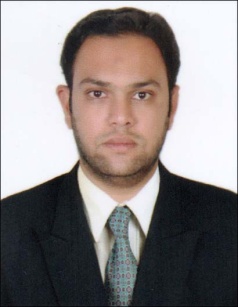 ABDUL.373907@2freemail.com Career Objectives To engage in a career that will allow for progress in terms of expertise, socio-economic development, and innovation through exposure to new ideas for professional growth, as well as growth of the company.SkillsAccounting package – Tally Erp 9, Peach tree, Busy .Excellent computer knowledge with Accounting package M.S Office.Good communication skillsComprehensive Problem solving ability Ability to handle Work Pressure.Good command on MS-OfficeProfessional ExperienceRoles &Responsibilities:Maintain accounting records like Cash & Bank Book, Parties Ledger accounts.Preparing Supplier list for payments.Preparation and data entry of vouchers and other documents.Preparing Project Wise issued cheque report.Posting supplier invoice, fixed asset after verifying the related documents.Handling issued cheque, make sure its signed, and then informing the suppliers and sub-contractors. Maintaining Petty Cash Book.Handle Receivables, Payables and periodic reconciliation of ledger accounts.Preparing of Bank Reconciliation Statement.Handle queries of supplier and sub-contractor and see to it solve ASAP.Follow up with site staff for pending invoice, certificates and any other requirement. Reconciliation Statement of accounts of suppliers and Sub-contractors.Keep record of cheque book status and request for more as needed.Follow up of PDC issued & PDC received.Assist in finalization of Accounts.Roles & Responsibilities:Maintain accounting records like Cash & Bank Book, Parties Ledger accounts.Preparation and data entry of vouchers and other documents.Preparing of Bank Reconciliation Statement.Preparing Payroll.Maintaining Petty Cash Book.Handle Receivables, Payables and periodic reconciliation of ledger accounts.Receive and answer telephone calls, typing letters.Preparing Import purchase order & Local purchase order.Physical Stock checking & Reconciliation of Computerized Stock vs. Physical Stock.Preparing Credit notes and Debit notes.Follow up of PDC issued & PDC received.Keeping Track on all expires dates & renewals of Trade licenses & Insurances.Assist in finalization of Accounts.Make all arrangements for smooth functioning of office.EducationBachelors in Commerce from Osmania University (India)Personal DetailsGender		:  MaleMarital Status	:  MarriedDate of Birth	:  13-04-1989Nationality	:  IndianVisa Status	:  Visit Visa (Expires on 23december 2017)